…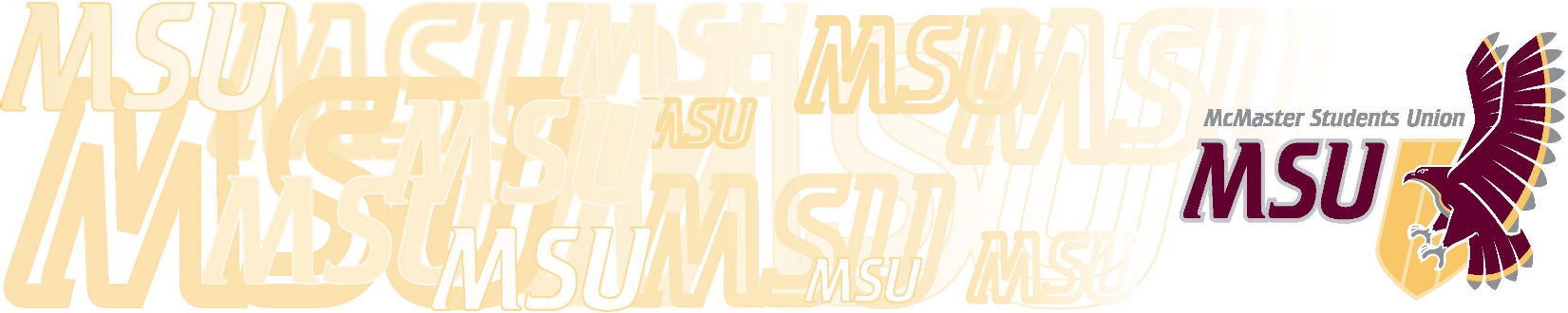 Operating Policy – TwelvEighty All-Ages Policy 1.	PurposeTo provide the framework for all-ages programming at TwelvEighty. 2.	Food & Beverage ManagerThe Food & Beverage Manager shall:Ensure that this policy is enforced;Ensure that the required controls are in place and being properly used;Report any infractions of this policy to the Executive Board.3.	EntryNo Person under the legal Ontario drinking age is allowed to enter the establishment while TwelvEighty is acting in the capacity of a nightclub. For this purpose, a nightclub is defined as a time when TwelvEighty is not acting in the capacity of a restaurant or a bookable venue. Examples of a nightclub include, but are not limited to, weekly Thursday and Saturday club nights and themed nights such as St. Patrick’s day:Where this definition of a nightclub is ambiguous, distinctions are subject to the discretion of the Food and Beverage Manager. 4.	 All-Ages ProgrammingAll-Ages programming shall be facilitated by the All Ages Programming Committee as outlined in Operating Policy – All Ages Programming Committee:Selection of programming shall include the collaboration with the Campus Events department.Minimum programming requirements will be at a minimum of two (2) designated “All Ages” events for MSU members annually (One  per semester).As it is recognized that this will be an additional cost to Campus Events, a budget allowance will be made in the annual budget. This minimum funding allowance will be $5,000  ($2,500 per event)